         Intake  pregnant women: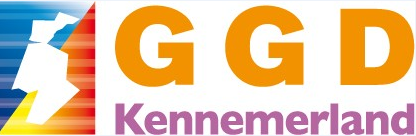                        For free vaccination maternal whooping coughFlyer 22 wekenprik EngelsFlyerr 22 wekenprik PoolsFirst and last name:  Telephone number: E-mail-adress: Date of Birth: Country of birth: Adress in Netherlands:Postal code:                              City:Dutch registration number (BSN): Language: Ukraine / English /Russian/ other namely: Pregnancy duration: how many weeks are you pregnant?  ……………………. Weeks Expected date of delivery: Date: …………………………Pregnant women: for free vaccination maternal whooping coughplease call or mail for an appointmentPregnant women: for free vaccination maternal whooping coughplease call or mail for an appointmentPregnant women Gemeente Haarlemmermeer Abbenes, Badhoevedorp, Beinsdorp, Buitenkaag, Burgerveen, Cruquius, Haarlemmerliede, Halfweg, Lijnden, Lisserbroek, Nieuw-Vennep, Rijsenhout, Spaarndam Oost, Spaarnwoude, Vijfhuizen, Weteringbrug, Zwaanshoek en Zwanenburg. 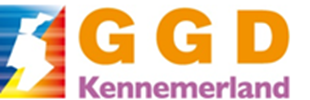 GGD Kennemerland afdeling Jeugdgezondheidszorg       023-7891777 op werkdagen 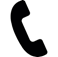      frontofficejgz@vrk.nl 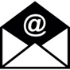       www.ggdkennemerland.nl/jeugdgezondheidszorg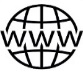 Pregnant women 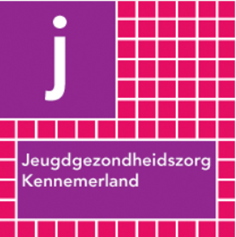 Gemeenten: Bloemendaal, Beverwijk, Haarlem, Heemstede, Heemskerk, Velserbroek, Velsen Noord, IJmuiden, Zandvoort.Jeugdgezondheidszorg Kennemerland      088-995 95 95 op werkdagen   jgz@jgzkennemerland.nl www.jgzkennemerland.nl 